Примечание:	Данный отчет о рейсе предназначен для использования научными наблюдателями на борту судов, ведущих ярусный, траловый, ловушечный и джиггерный промысел.  Все разделы должны быть заполнены. Если наблюдения не проводились, напишите «наблюдений не зарегистрировано»; ноль пишите только тогда, когда наблюдение проводилось, но ничего не было обнаружено, а «N/A» – только для разделов, которые неприменимы.Инструкции по каждому разделу во всем отчете даются курсивом.Пожалуйста, просмотрите данный отчет и электронный журнал, чтобы обеспечить согласованность информации между этими двумя отчетами.Отводится место для словесного описания, которое при необходимости может быть расширено.1.	КРАТКИЙ ОТЧЕТ О РЕЙСЕ	Краткое описание проведенной работы, включая все конкретные задачи, выполненные в дополнение к задачам, перечисленным в Справочнике научного наблюдателя.2.	ИНФОРМАЦИЯ О НАУЧНОМ НАБЛЮДАТЕЛЕ И СУДНЕ 2.1	Информация о научном наблюдателе:2.2	Информация о судне:3.	ГРАФИК РЕЙСА	Вторая часть заполняется только в том случае, если судно делало короткий заход в порт и затем продолжило промысел. Это может быть вызвано необходимостью срочной медицинской помощи и т.п.4.	ПРОМЫСЛОВЫЕ РАБОТЫ4.1	Сводка:Примечания:4.2 	Описание снастей: 	Опишите применявшиеся рыболовные снасти, включая марку, модель, размер ячеи, размер крючка и т.д. Включите рисунки или фотографии уникальных снастей, таких как пушки для подводной постановки или ловушки и т.п., как приложение к данному отчету.Проставьте замеры в соответствующие клетки для используемой системы ярусов.Устройства,  используемые для мониторинга рыболовных сетей:Подробно опишите любые параваны или другие устройства, идущие от судна в воду и предназначенные для мониторинга рыболовных сетей.Примечания:4.3	Информация об улове (все виды):Оценка сырого веса включается только для основной продукции.Примечания:Опишите метод, применявшийся для расчета общего сырого веса и веса продукции; укажите, получены ли эти значения наблюдателем или командой. 4.4	Информация о переработке: 	Полная информация и расчеты полученных наблюдателем коэффициентов пересчета должны быть включены в Форму для коэффициентов пересчета Журнала научного наблюдателя.Примечания:5.	СВОДКА СОБРАННЫХ БИОЛОГИЧЕСКИХ ДАННЫХ5.1	Сводная информация о сборе биологических данных: 	Перечислите все виды, для которых проводились биологические измерения.Примечания: 5.2	Место хранения биологических образцов:	Укажите все типы собранных образцов и место, где они будут храниться.5.3	Методы проведения биологической подвыборки:	Опишите методы проведения подвыборки, использовавшиеся во время рейса.5.4	Информация о мечении. Приведите подробное описание любых проблем, встретившихся в ходе мечения, включая подробную информацию о состоянии и наличии подлежащей мечению рыбы. Если рыбы для мечения было недостаточно, возможно, в связи с плохим состоянием рыбы, также укажите долю пойманной рыбы, к которой это относилось.6.	СВОДКА МЕТЕОРОЛОГИЧЕСКИХ ДАННЫХ 	Дайте краткое описание погодных условий и морской обстановки с указанием необычных явлений.7.	СВОДКА ПРОМЫСЛОВОЙ СТРАТЕГИИ 	Дайте краткое описание промысловых методов и стратегии, включая методы, использовавшиеся для минимизации прилова нецелевых видов рыб.8.	ИНФОРМАЦИЯ О ПОБОЧНОЙ СМЕРТНОСТИ МОРСКИХ ПТИЦ 8.1	Информация о стримерных линиях: 	Как для тралового, так и для ярусного промысла надо ответить на все вопросы.8.2	Устройство для отпугивания птиц в месте выборки яруса: Устройства, применявшиеся в ходе выборки (да/нет): Описание устройства8.3	Устройства для снижения прилова морских птиц на траулерах: Пожалуйста, дайте подробную информацию обо  всех применявшихся устройствах, предоставьте схемы, фотографии и комментарии относительно их эффективности (напр., особый интерес представляет то, когда судно поворачивает, чтобы уменьшить поднятие сети). Опишите характер и степень взаимодействий между птицами и сетью во время выборки (пожалуйста, приложите любые соответствующие фотографии).8.4	Сброс отходов:8.5	Запутывания морских птиц: 	В случае столкновений птиц с судами, но не с промысловым оснащением, укажите это в столбце «Примечания» и не объединяйте их с птицами, которые запутались или столкнулись с рыболовными снастями.Примечания:Включите общее количество погибших или выпущенных живыми птиц по видам.8.6	Сохраненные образцы морских птиц:8.7	Кольца для птиц: 	Дайте полную информацию обо всех окольцованных и помеченных птицах, включая номер и цвет кольца, тип кольца (металлическое или пластиковое), на какой ноге находится кольцо, вид, состояние птицы. По возможности сделайте фотографию окольцованной птицы.8.8	Наблюдение птиц:	Запишите всю дополнительную информацию, которая может быть уместна, такую как плотность птиц вокруг судна и т.д.9.	СВОДНАЯ ИНФОРМАЦИЯ О НАБЛЮДЕНИИ МОРСКИХ 
МЛЕКОПИТАЮЩИХ 9.1	Запутывания морских млекопитающих:9.2	Смягчающие меры: 	Опишите применяемые на судне смягчающие меры и их эффективность.9.3	Потеря рыбы из-за морских млекопитающих:Примечания: Включая взаимодействия внутри и между видами, взаимодействия с судном и промысловыми снастями, а также численность всех видов морских млекопитающих, наблюдавшихся во время рейса.9.4	Отпугивающее китов устройство для трот-яруса:Предоставьте схему или фотографию устройства и опишите, насколько оно было эффективным и как часто оно использовалось.10.	УДАЛЕНИЕ ОТХОДОВЭта таблица относится только к пластиковым упаковочным лентам для коробок с наживкой.Эта таблица относится ко всем остальным отходам – поставьте X в соответствующую клетку.Примечания: 10.1 Потерянные промысловые снасти (Включите информацию о потерянных промысловых снастях, такую как длина потерянного яруса, количество потерянных траловых сетей/кутка, другие снасти, такие как поплавки и бобинцы и т. д.).11.	НАБЛЮДЕНИЯ СУДОВ	Представьте сводную информацию по всем неопознанным или ННН судам, замеченным во время рейса. Полная информация обо всех наблюдениях должна быть зарегистрирована в форме «Наблюдения промысловых судов» Журнала научного наблюдателя.12.	ВСТРЕТИВШИЕСЯ ТРУДНОСТИ 12.1	Оперативные вопросы: 	Опишите все проблемы, возникшие в связи с выполнением задач, напр., доступ к частям судна, доступ к информации, отношение экипажа и т.п.12.2	Задачи наблюдателей: 	Опишите любые проблемы, связанные с задачами, поставленными в Справочнике научного наблюдателя или установленными нанимающей организацией.12.3	Журнал наблюдателя:Были ли отмечены проблемы с Журналом наблюдателя?Если да, то опишите, пожалуйста, эти проблемы.12.4	Отчет наблюдателя о рейсе:Были ли отмечены проблемы с данным Отчетом наблюдателя о рейсе?Если да, то опишите, пожалуйста, эти проблемы.12.5	Общие комментарии:Примечания: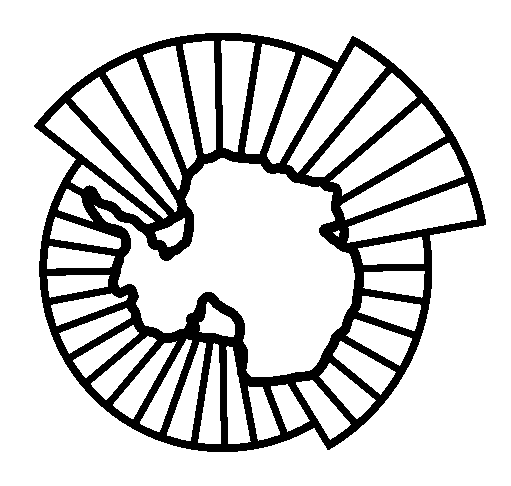 Отчет научного наблюдателя АНТКОМ о рейсе Вариант 2012 г.Номер рейса:Имя наблюдателя:Название судна:Тип рейса (ярусный, траловый, ловушечный, джиггерный):Район/подрайон/участок АНТКОМ:Период рейса:  с                          поИмя наблюдателя:Гражданство:Международный или национальный наблюдатель:Нанимающая организация:Контактный адрес:Место посадки на судно:Место высадки с судна:Район/подрайон/участок АНТКОМ:Имя наблюдателя:Гражданство:Международный или национальный наблюдатель:Нанимающая организация:Контактный адрес:Место посадки на судно:Место высадки с судна:Район/подрайон/участок АНТКОМ:Название судна:Позывные:Порт приписки:Гос-во флага:Владелец:Фрахтователь:Тип судна:Орудия лова:Размер (БРТ):Общая длина:Мощность воздушного морозильника:Емкость трюмов:Бортовое акустическое оборудование:Бортовое акустическое оборудование:Оборудование для определения местоположения:Оборудование для определения местоположения:Система мониторинга судна (имеется/отсутствует):Система мониторинга судна (имеется/отсутствует):Тип прибора СМС и передатчика:Тип прибора СМС и передатчика:Радар:Радар:Аппаратура связи:Аппаратура связи:Плоттеры:Плоттеры:Первая часть рейса:Первая часть рейса:Вторая часть рейса:Вторая часть рейса:Порт убытияПорт убытияДата убытияДата убытияПрибытие на промысловый участокПрибытие на промысловый участокНачало промыслаНачало промыслаКонец промыслаКонец промыслаУбытие с промыслового участкаУбытие с промыслового участкаПорт возвращенияПорт возвращенияДата возвращенияДата возвращенияОбщее число дней в районе промысла:Общее число дней промысла:Дней потеряно (плохая погода, поломки и т.д.)Дней потрачено в ходовом/поисковом режиме:Целевые виды:Общее кол-во постановок/тралений/дрейфов и т.п.:Число выставленных крючков/ловушек/джиггеров:Число потерянных крючков/ловушек/джиггеров:Диапазон глубин лова (мин./макс.):Средняя глубина лова:Общее число наблюдавшихся постановок/тралений/дрейфов:Число наблюдавшихся крючков/ловушек/джиггеров:Применяемая наживка (вид1, вид2, вид3):Эффективность наживления (%):Процентный состав наживки (вид1 %/вид2 %):Схема трала (приложите к отчету подробную схему трала, если ниже недостаточно места)Конструкция ловушек (приложите к отчету подробное описание ловушек, если ниже недостаточно места)Конструкция джиггеров (приложите к отчету подробное описание джиггеров, если ниже недостаточно места)ВидРайонКол-воТип продуктаОбщий вес продукции 
(кг)Рассчитанный
сырой
вес 
(кг)Средний сырой вес ежедневного
улова
(кг)ВидКод переработкиПрименяемый судном коэффициент 
пересчета Коэффициент пересчета, рассчитанный наблюдателем Примечания 
(использованные даты и т.д.)Район АНТКОМ Код вида Количество собранных образцов Количество собранных образцов Количество собранных образцов Количество собранных образцов Количество собранных образцов Количество собранных образцов Количество собранных образцов (Код РПУ/SSRU)ДлинаВесПолЗрелостьОтолиты/чешуяДругие (указать)Другие (указать)Тип образца/видКоличество собранных образцов Контактное лицо и адрес, 
где будут храниться образцы Использовалась ли стримерная линия во время постановки яруса или постановки сети траулером?Какова процентная доля постановок/тралений, в которых применялась стримерная линия?Использовалась ли стримерная линия во время выборки яруса или выборки сети траулером?Соответствовала ли стримерная линия минимальным спецификациям АНТКОМ?Имелся ли запасной линь, или возможность изготовить запасную стримерную линию?Применялось ли иногда одновременно более одной стримерной линии?Если да, то сколько стримерных линий применялось и как часто?Длина стримерной линии (м):Высота крепления над водой (м):Число прикрепленных стримеров:Одиночные или сдвоенные стримеры:Расстояние между стримерами:Длина стримеров (мин./макс.):Длина надводной части от точки крепления до входа в воду (м):Буксируемый объект прикреплен к концу стримерной линии (да/нет):Приведите спецификации буксируемого объекта, прикрепленного к концу стримерной линии (размеры, масса и тип материала, используемого в его конструкции), и предоставьте фотографию.Приведите спецификации буксируемого объекта, прикрепленного к концу стримерной линии (размеры, масса и тип материала, используемого в его конструкции), и предоставьте фотографию.Приведите спецификации буксируемого объекта, прикрепленного к концу стримерной линии (размеры, масса и тип материала, используемого в его конструкции), и предоставьте фотографию.В отсутствие ветра и волнения моря, достигают ли все стримеры поверхности воды (все/некоторые/ни один), опишите внизу:В отсутствие ветра и волнения моря, достигают ли все стримеры поверхности воды (все/некоторые/ни один), опишите внизу:В отсутствие ветра и волнения моря, достигают ли все стримеры поверхности воды (все/некоторые/ни один), опишите внизу:Приложите здесь схему стримерной линии. Примечание: эти значения должны соответствовать зарегистрированным в электронном журнале.Дайте описание буксируемого объекта, прикрепленного к концу стримерной линии. Примечание: описание должно включать подробную информацию о том, оставался ли буксируемый объект непосредственно позади точки крепления, и как это было достигнуто.Применялось ли устройство для отпугивания птиц в месте выборки? В каком проценте постановок/тралений применялось такое устройство?Пожарный шланг/струя водыОдин бим с одним прикрепленным объектом/стримером Один бим с несколькими прикрепленными объектами/стримерамиНесколько бимов и прикрепленных объектовДругие (опишите)Положение устройства относительно места выборки/сматывания снастей (позади/впереди/и там, и там):Положение устройства относительно места выборки/сматывания снастей (позади/впереди/и там, и там):Положение устройства относительно места выборки/сматывания снастей (позади/впереди/и там, и там):Положение устройства относительно места выборки/сматывания снастей (позади/впереди/и там, и там):Положение устройства относительно места выборки/сматывания снастей (позади/впереди/и там, и там):Положение устройства относительно места выборки/сматывания снастей (позади/впереди/и там, и там):Положение устройства относительно места выборки/сматывания снастей (позади/впереди/и там, и там):Расстояние (м): позади    впереди   впередиЧисло бимов   Длина бима (м)   Длина бима (м)   Длина бима (м)Число свешивающихся поводцов Число свешивающихся поводцов  Длина поводцов (м) Длина поводцов (м) Длина поводцов (м)Приложите схему и замечания относительно эффективности этого устройства.Приложите схему и замечания относительно эффективности этого устройства.Приложите схему и замечания относительно эффективности этого устройства.Приложите схему и замечания относительно эффективности этого устройства.Приложите схему и замечания относительно эффективности этого устройства.Приложите схему и замечания относительно эффективности этого устройства.Приложите схему и замечания относительно эффективности этого устройства.Приложите схему и замечания относительно эффективности этого устройства.Очищалась ли сеть перед каждой постановкой? Если да, то это происходило всегда/часто/редко? Пожалуйста, опишите процедуру очистки сети в разделе «Примечания», ниже, включив комментарии об эффективности очистки.Очищалась ли сеть перед каждой постановкой? Если да, то это происходило всегда/часто/редко? Пожалуйста, опишите процедуру очистки сети в разделе «Примечания», ниже, включив комментарии об эффективности очистки.Очищалась ли сеть перед каждой постановкой? Если да, то это происходило всегда/часто/редко? Пожалуйста, опишите процедуру очистки сети в разделе «Примечания», ниже, включив комментарии об эффективности очистки.Очищалась ли сеть перед каждой постановкой? Если да, то это происходило всегда/часто/редко? Пожалуйста, опишите процедуру очистки сети в разделе «Примечания», ниже, включив комментарии об эффективности очистки.При постановке трала использовалось обвязывание сети (всегда/часто/редко)? Приложите фотографии.При постановке трала использовалось обвязывание сети (всегда/часто/редко)? Приложите фотографии.При постановке трала использовалось обвязывание сети (всегда/часто/редко)? Приложите фотографии.При постановке трала использовалось обвязывание сети (всегда/часто/редко)? Приложите фотографии.Материал, использовавшийся для обвязывания сети?Расстояние между местами обвязывания сети (м)?Расстояние между местами обвязывания сети (м)?Расстояние между местами обвязывания сети (м)?Расстояние между местами обвязывания сети (м)?Диапазон размеров обвязываемой ячеи (напр., 120–800)Диапазон размеров обвязываемой ячеи (напр., 120–800)Диапазон размеров обвязываемой ячеи (напр., 120–800)Диапазон размеров обвязываемой ячеи (напр., 120–800)Применялись ли траловые грузила (всегда/часто/редко)?Применялись ли траловые грузила (всегда/часто/редко)?Применялись ли траловые грузила (всегда/часто/редко)?Применялись ли траловые грузила (всегда/часто/редко)?Опишите местоположение грузил на трале (напр., куток, крылья, мотня и т. д.).Опишите местоположение грузил на трале (напр., куток, крылья, мотня и т. д.).Общая масса траловых грузил, использовавшихся в каждом местеОбщая масса траловых грузил, использовавшихся в каждом местеПрименялось ли акустическое отпугивающее устройство (всегда/часто/редко)?Применялось ли акустическое отпугивающее устройство (всегда/часто/редко)?Применялось ли акустическое отпугивающее устройство (всегда/часто/редко)?Для ярусоловов:Позволяет ли конструкция судна сбрасывать отходы с борта, противоположного борту выборки снастей?В каком проценте постановок проводился сброс отходов во время постановки?В каком проценте постановок проводился сброс отходов во время выборки?Были ли все или бóльшая часть отходов удержаны для удаления на берегу?Были ли все или бóльшая часть отходов удержаны и переработаны (напр., перемолоты)?Имелась ли система для удаления крючков из выбрасываемых отходов?Оставались ли в выброшенных отходах какие-либо крючки?Если да, то это случалось раз в день/неделю/изредка?Для траулеров:Позволяет ли конструкция судна удерживать отходы на борту во время постановки/выборки трала?В каком проценте случаев отходы сбрасывались при постановке? В каком проценте случаев отходы сбрасывались при выборке?Сбрасывались ли отходы в другое время (не при постановке/выборке)?Были ли все или бóльшая часть отходов удержаны для удаления на берегу?Были ли все или бóльшая часть отходов удержаны и переработаны (напр., перемолоты)?ДатаНомер постановки, траления или дрейфа ВидКол-во птиц, пойманных в снасти, по наблюдению Кол-во птиц, пойманных в снасти, по наблюдению Кол-во птиц, пойманных в снасти, по наблюдению Кол-во птиц, пойманных в снасти, по наблюдению Число птиц, столкнувшихся с судном Число птиц, столкнувшихся с судном Примечания(Как была поймана птица, состояние при освобождении и т.д.) ДатаНомер постановки, траления или дрейфа ВидНаблюдателяНаблюдателяКомандыКомандыЧисло птиц, столкнувшихся с судном Число птиц, столкнувшихся с судном Примечания(Как была поймана птица, состояние при освобождении и т.д.) МертвыхЖивыхМертвыхЖивыхМертвыхЖивыхПримечания(Как была поймана птица, состояние при освобождении и т.д.) ВидТип образца (целый/голова/нога)Число собранных образцов Контактная информация места, куда были посланы образцыДатаНомер постановки,ВидНаблюдавшееся число млекопитающих,Наблюдавшееся число млекопитающих,Наблюдавшееся число млекопитающих,траления или дрейфазапутавшихся в рыболовных снастяхзапутавшихся в рыболовных снастяхзапутавшихся в рыболовных снастяхМертвыхЖивыхПримечанияНаблюдалась ли потеря рыбы из-за морских млекопитающих непосредственно?Если да, то, по наблюдениям, какой вид снимал рыбу?Была ли потеря рыбы отнесена за счет морских млекопитающих без непосредственного наблюдения (были подняты рыбьи головы)? Имелись ли на борту судна коробки с наживкой, обвязанные пластиковыми упаковочными лентами?Если да, были ли они разрезаны после снятия с коробок?Были ли они выброшены (целиком или разрезанные) за борт?Были ли они оставлены на борту или сожжены?ОбъектВыбрасываетсяВыбрасываетсяХранитсяХранитсяТеряетсяЧастоИногдаСожженнымНесожженным МаслаОрганические отходыНеорганические отходыПродукты из дом. птицыДругиеОрудия ловаИмелась ли на борту судна книга Лови в море, а не в небе?Имелись ли на борту какие-либо другие образовательные материалы по снижению прилова морских птиц? Если да, то приведите детали ниже.Имелся ли на борту судна справочник Определение видов морских птиц, обитающих в Южном океане?Если да, то пригодился ли он? Включите замечания об этом справочнике ниже.Был ли у вас экземпляр Таблиц АНТКОМ для определения видов?Если да, то пригодились ли они? Включите предложения по их улучшению ниже.